Фотоотчет подготовительной группы №5 «Цветик-Семицветик» об участии в краевом семейном финансовом фестивале 2022г.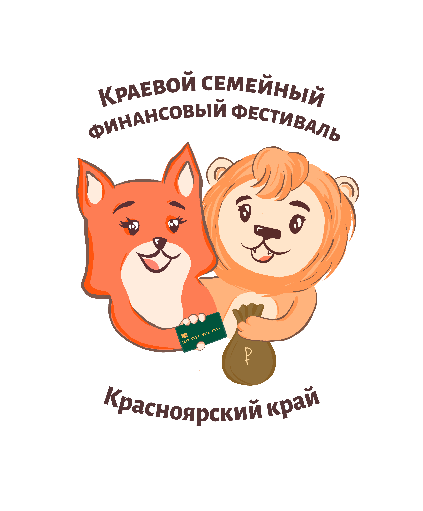 Сегодняшнее поколение живет в иных экономических условиях. Наши дети должны быть в курсе, как правильно пользоваться денежными средствами. Чем раньше дети узнают о роли денег в частной, семейной, общественной жизни, тем раньше могут быть сформированы полезные финансовые привычки.С 10 по 16 октября дети подготовительной группы «Цветик-Семицветик» приняли участие в краевом финансовом фестивале.Провели мероприятия в рамках недели финансовой грамотности соорганизаторы фестиваля воспитатели: Налимова Оксана Айяровна и Юковицкая Валентина Васильевна.С детьми проводились беседы: «История возникновения денег», «Семейный бюджет», «Учимся экономить» «В общем о деньгах», «Откуда берутся деньги и на что тратятся?», «Труд и продукт труда (товар)», «Деньги и цена (стоимость)».  Читали художественную литературу: «Муха Цокотуха», «Золотой ключик», «Дядя Федор, пес и кот», «Лисичка со скалочкой», «Цветик -семицветик», «Жихарка» и д.р.Дети с удовольствием играли в сюжетно-ролевые и дидактические игры: «Супермаркет», «Семья», «Кто что делает», «Маршруты товаров», «Что можно купить за деньги», «Хочу, надо», «Пиццерия», «Банкомат»  и д.р.Cмотрели мультфильмы: «Муха-Цокотуха», «Три кота. Поход в магазин», «Азбука денег. Уроки тетушки Совы», «Поход в магазин. Три кота (10 серия)», «О мальчике Пете». В течении всей недели дети учились правильному обращению с деньгами и банковскими картами и даже придумали свою валюту «Цветики».Закончилась неделя квест-игрой «Как Лиса зайчишку обманула». Ребята проявили высокую активность, большой интерес и показали неплохие знания в области финансовой грамотности.Повышать финансовую грамотность никогда не рано и не поздно! А начинать нужно тогда, когда эта мысль впервые пришла вам в голову! Следить за новостями о Фестивале в социальных сетях вы сможете пройдя по ссылке организатора в Вконтакте: https://vk.com/rcfg24  и по  хэштегу #finfest24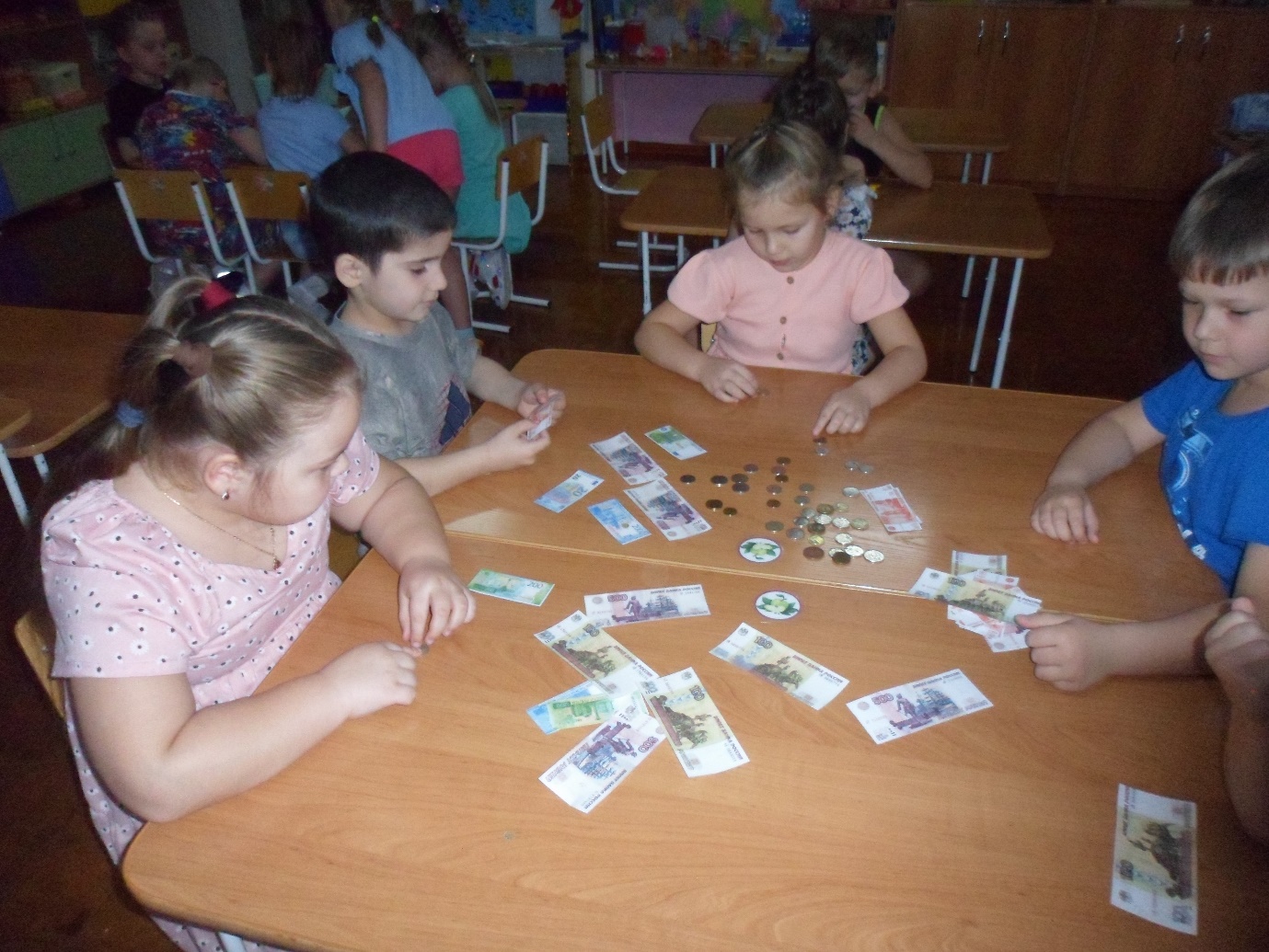 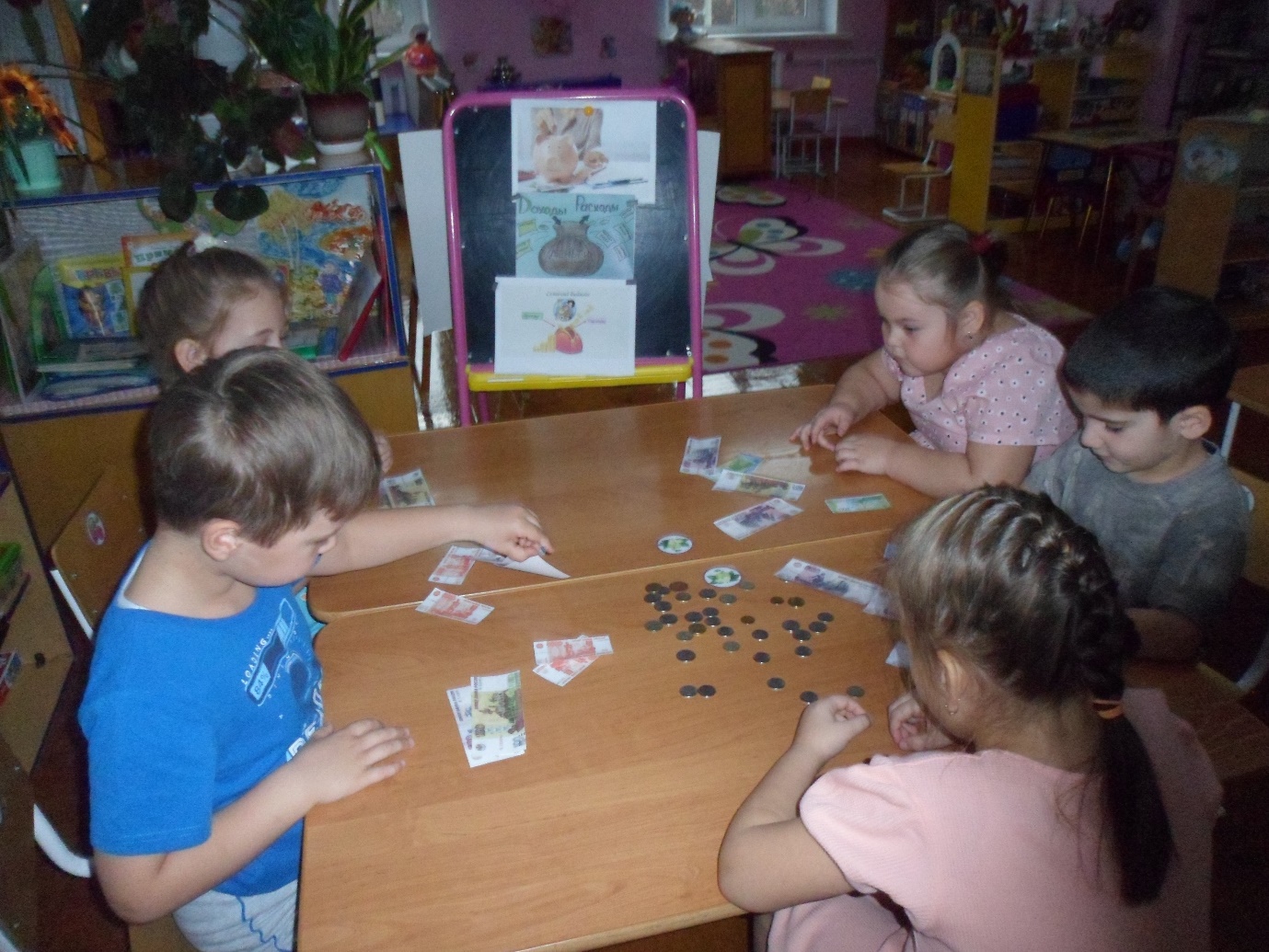 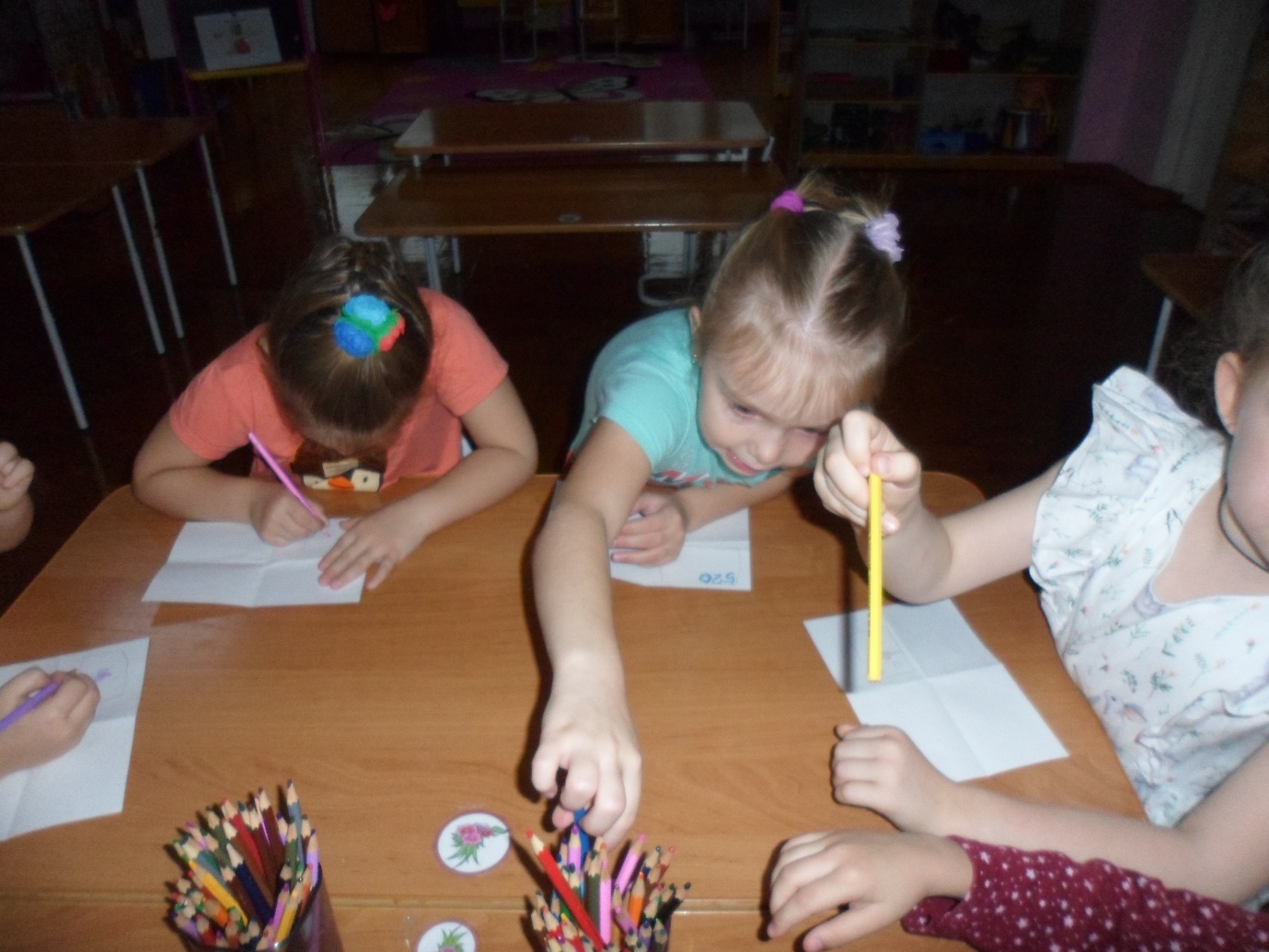 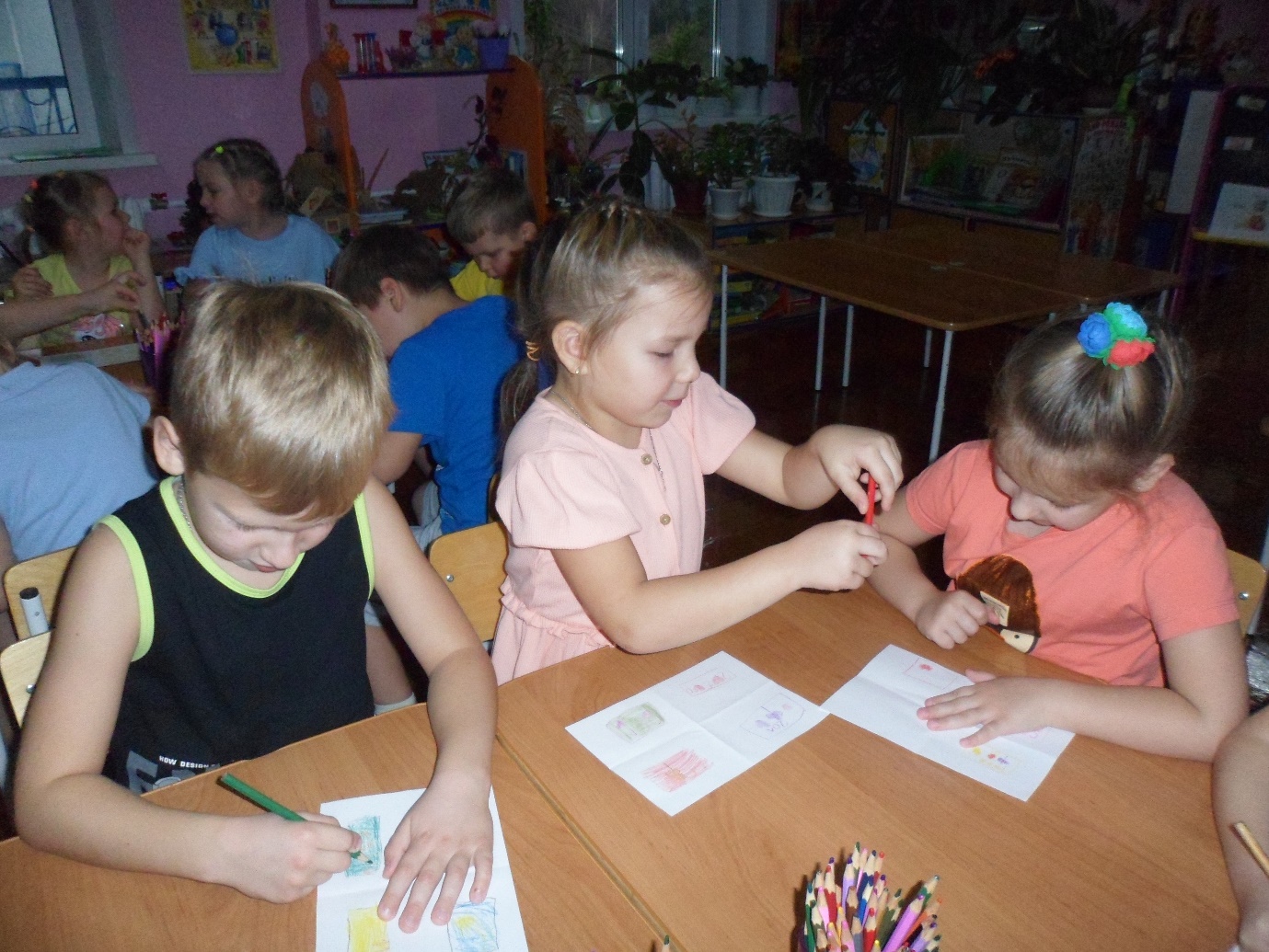 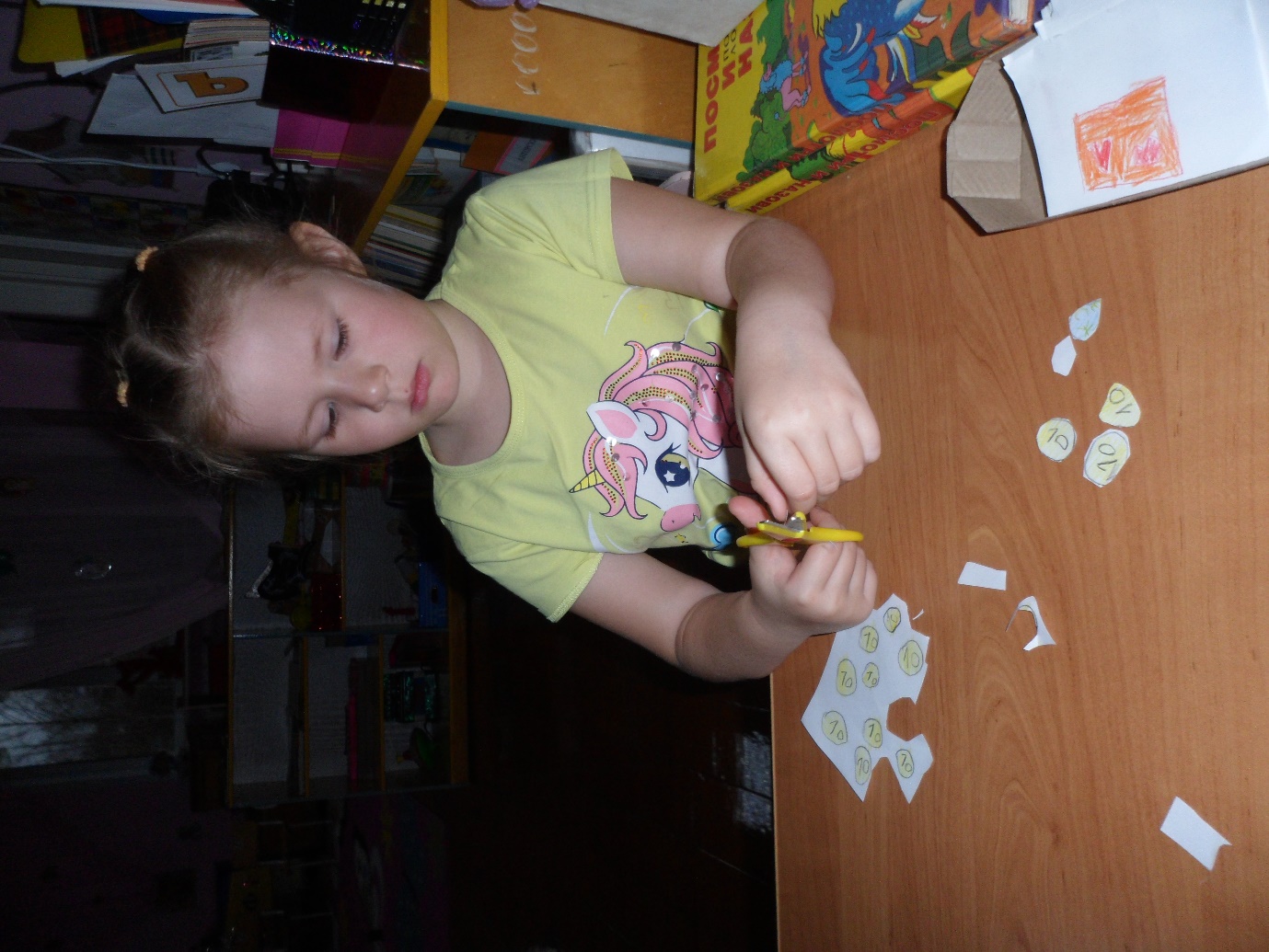 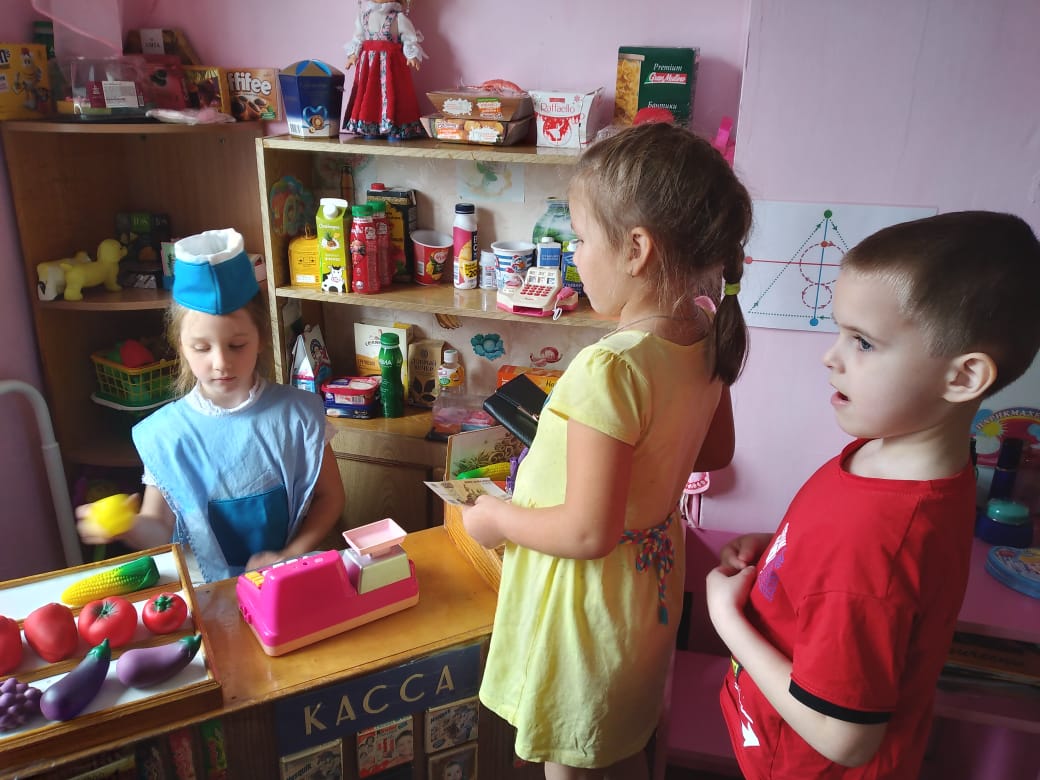 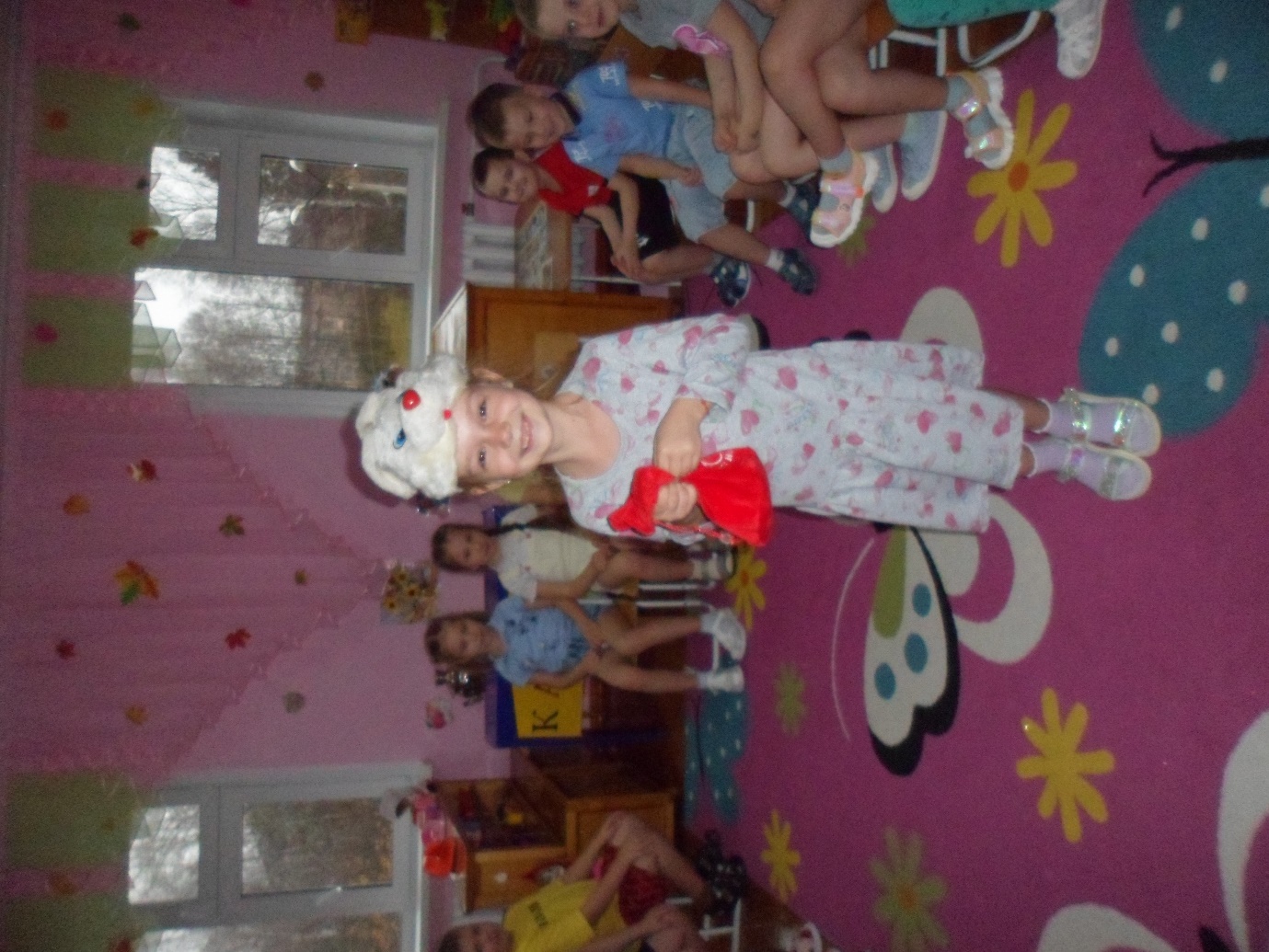 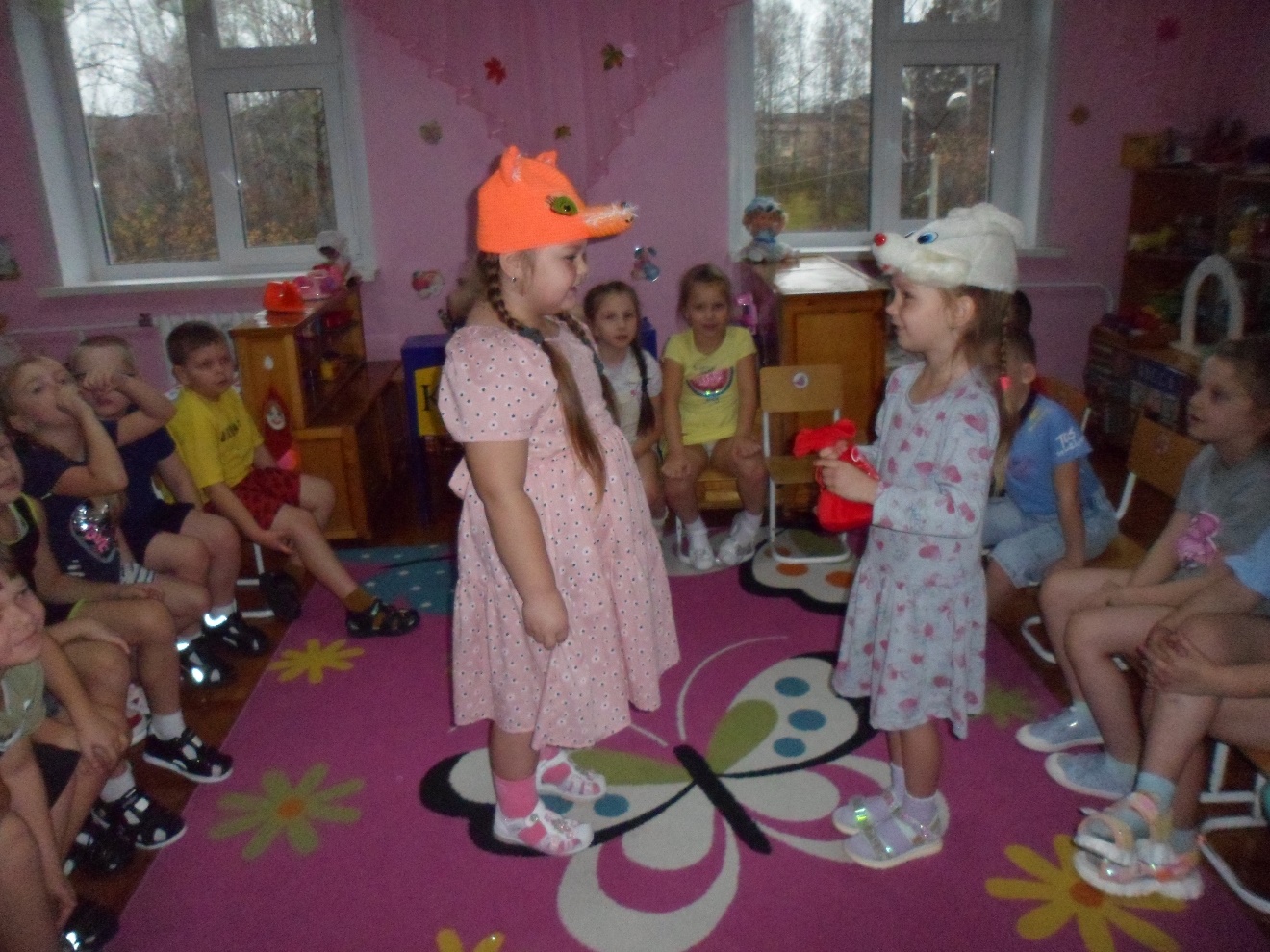 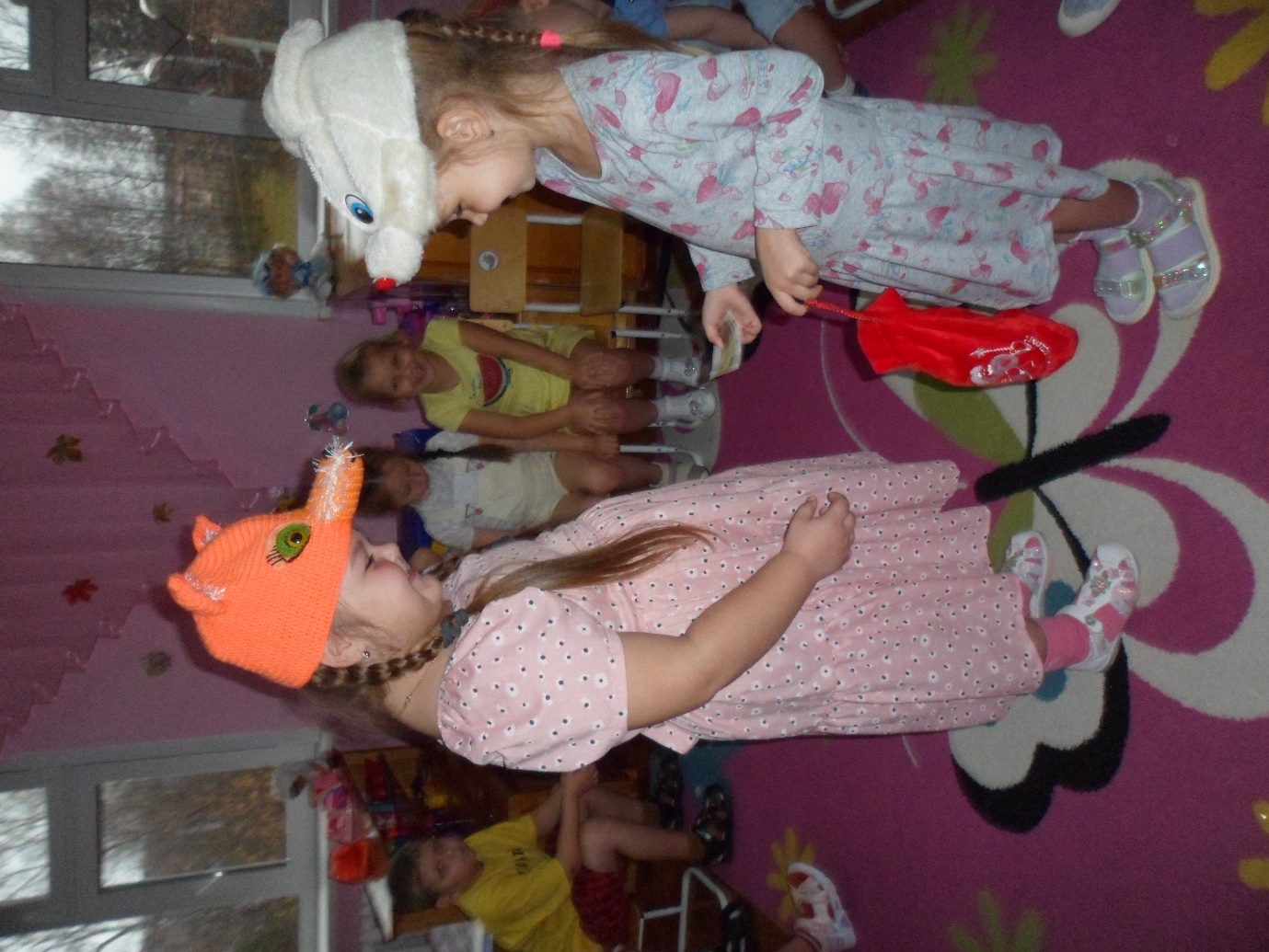 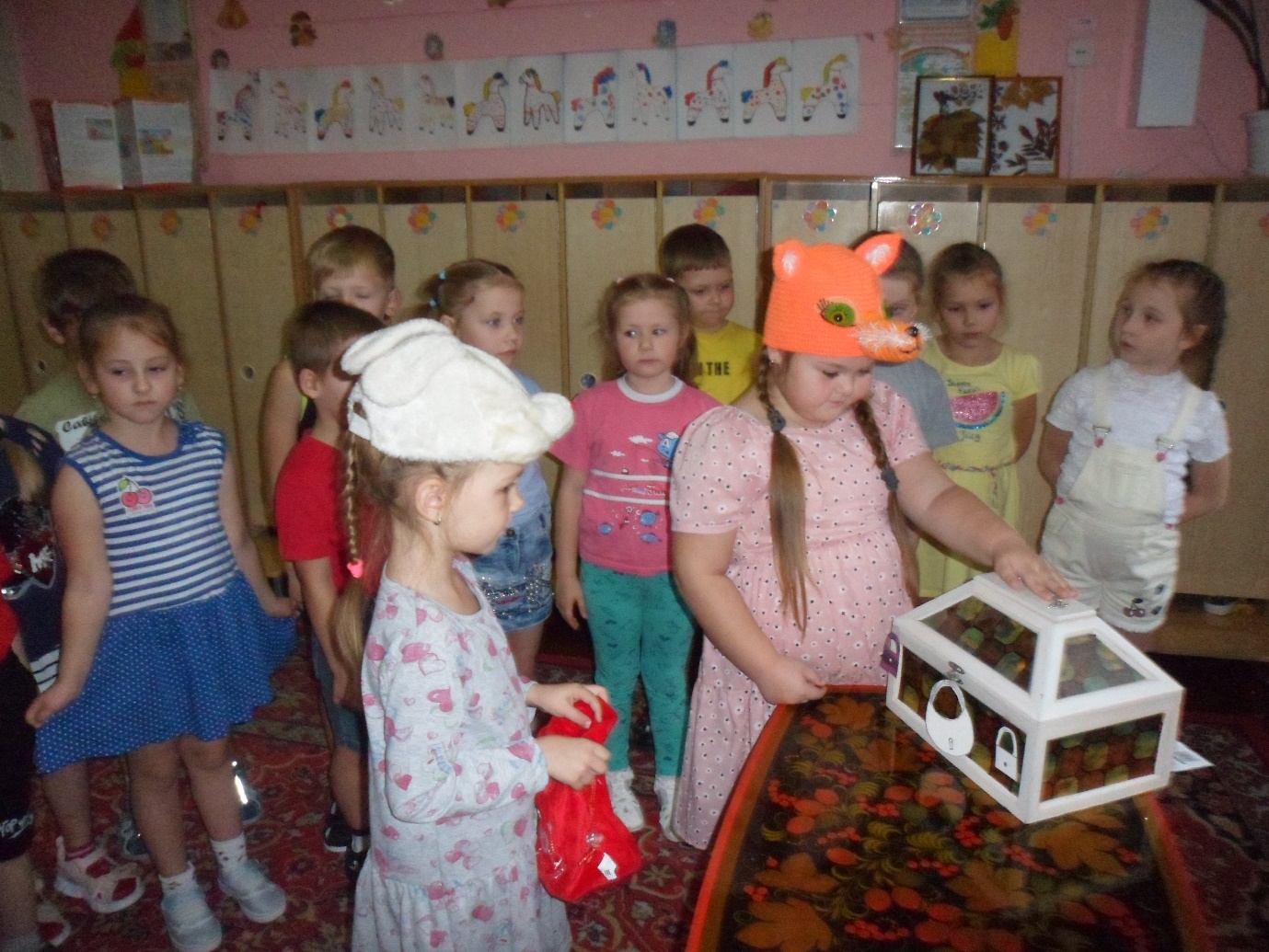 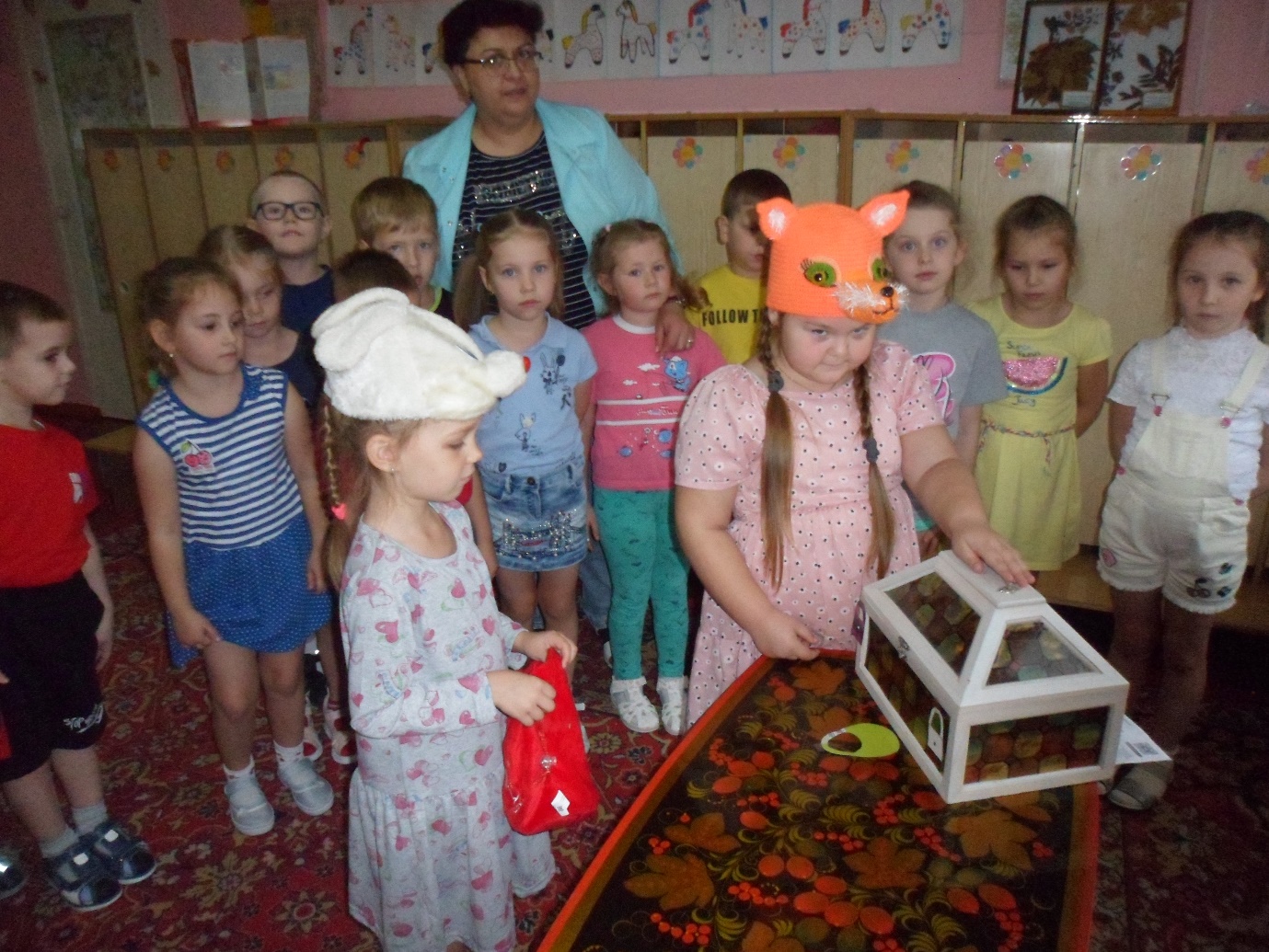 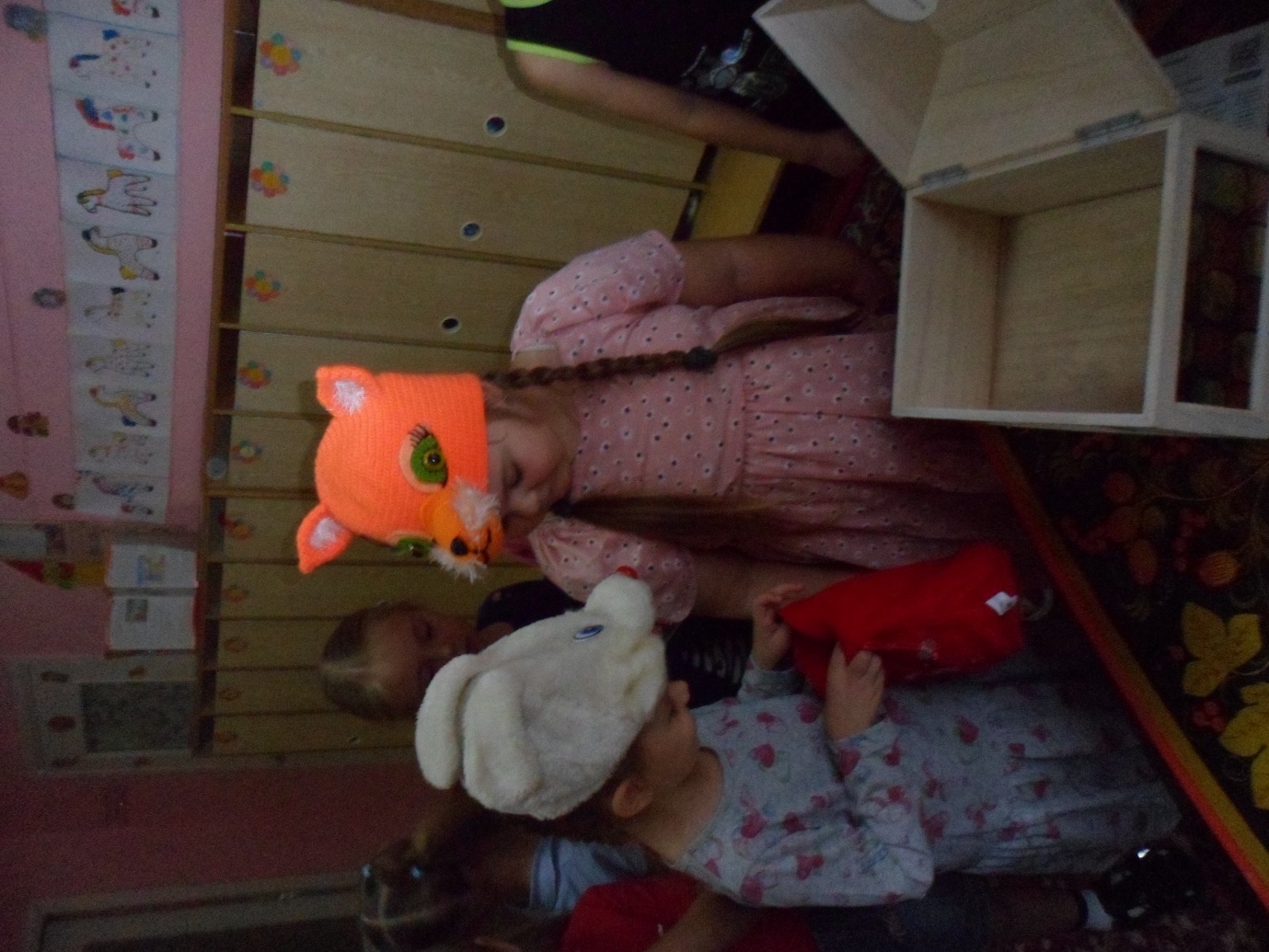 